stora€nso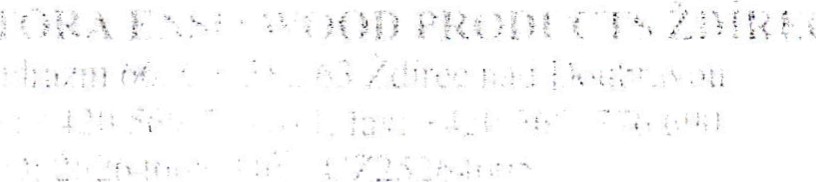 Dodatek č. 1 ke smlouvě č.:Z03170231Ceská lesnická akademie Trutnov — střední škola a vyšší odborná škola název: SMRK-KULATINACenové ujednání: Kupující a prodávající sjednávají následující změnu a doplňují shora uvedenou kupní smlouvu. Obě strany se dohodly na tom, že v termínu od 1. 9. 2017 do 30. 9. 2017 bude platit nový, níže uvedený ceník. Termínem dodání se rozumí datum odeslání.Ostatní smluvní ustanovení shora označené kupní smlouvy zůstávají beze změny.Kupující							ProdávajícíRazítko a podpis						Razítko a podpisMísto: Ždírec nad Doubravou				Místo: TrutnovDne: 19. 9. 2017						Dne: 2. 10. 2017*l označit zvolenou variantu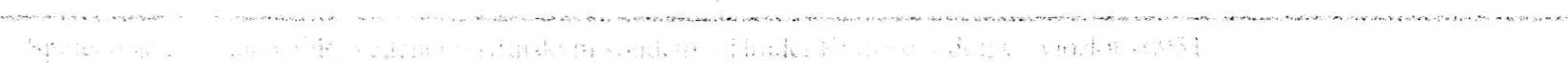 Produkt (sortiment)Cena (v Kč/m3)Smrk D, 15 cep -19 cm STPSmrk D, 20-24 cm STPSmrk D, 25-29 cm STPSmrk D, 30-34 cm STPSmrk D, 35-39 cm STPSmrk D, 40-44 cm STPSmrk D, 45-47 cm STPSmrk D, 48-49 cm STPSmrk D, 50-54 cm STPSmrk D, 55-59 cm STP Smrk D, 60+ cm STP114512251275127512751275127577562562530